№ 01-02/3036 от 31.07.2023ТЕХНИЧЕСКОЕ ЗАДАНИЕна оказание услуг по теме: Аналитическое сопровождение проведения опыта с использованием растворов с ранее отработанных блоков при закислении вновь водимых блоков с рекультивацией подземных вод, ТОО «АППАК»Главный бухгалтер                                                          Начальник УЭиП                                                              Заместитель генерального директора по НИР                                 Согласовано:Курирующий руководитель	ФИО.	______________    «___»____________20___г.Согласовано27.07.2023 14:20 Копбаева Мария Петровна27.07.2023 18:04 Абилбекова Динара Абилбековна28.07.2023 07:15 Магулова Мирагуль Адильбековна 31.07.2023 09:13 Утемисов Уалихан КурбантаевичПодписано31.07.2023 09:23 Айтекеева Салтанат Нуритдиновна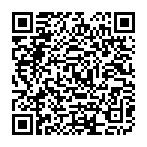 №НаименованиеУстановленное требование1ЦельАналитическое сопровождение проведения опыта с использованием растворов с ранее отработанных блоков при закислении вновь водимых блоков с рекультивацией подземных вод.2Предмет договораУслуги по аналитическому сопровождению проведения опыта с использованием растворов с ранее отработанных блоков при закислении вновь водимых блоков с рекультивацией подземных вод, анализ экономической и технологической эффективности нового способа закисления, эффективности рекультивации.3Ориентировочные сроки оказания услугавгуст 2023г – декабрь 2023 г.4Сведения о районе оказания услугп. Таукент, ЛИАМ, ТОО «АППАК»  5Требования к опыту работыНе менее 5 лет в ДЗО НАК «Казатомпром». 6Требования к материальнымресурсам (недвижимоеимущество: офисы, склады,производственные базы)Услуга оказываетсяКАЗАХСТАН, Туркестанская область, Сузакский район рудник АППАК, УГТПЛИАМ ТОО «ИВТ».9Планируемый объемоказания услугУслуги включают в себя: •	Контроль проведения лабораторных исследований по выщелачиванию керновых проб в статическом и динамическом режимах:а) при проведении опыта на трубках без керна отработанного блока;б) при проведении опыта на трубках с керном отработанного блока;•	Изучение и анализ состава ПР в процессе лабораторного опыта на основные технологические параметры (Ж/Т, удельный расход кислоты на 1 тн/ГРМ, 1 кг/1 кг U, ОВП, наличие Fe2+, Fe3). Оценка кислотоемкости рудовмещающих пород по результатам лабораторных исследований;•	Анализ экономической и технологической эффективности технологии, эффективности рекультивации по завершению опытно-промышленных испытаний.10Требования к процессуоказания услугСоблюдений требований безопасности при работе с химическими веществами.